МУНИЦИПАЛЬНОЕ КАЗЕННОЕ ДОШКОЛЬНОЕ ОБРАЗОВАТЕЛЬНОЕ УЧРЕЖДЕНИЕ ГОРОДА НОВОСИБИРСКА «ДЕТСКИЙ САД № 245 КОМБИНИРОВАННОГО ВИДА» ЦЕНТРАЛЬНЫЙ ОКРУГ, 630123, г. НОВОСИБИРСК, ул. БАЙКАЛЬСКАЯ, 17 ТЕЛ. 200-27-90, ds_245_nsk@nios.ruГОРОДСКОЙ КОНКУРС ИННОВАЦИОННЫХ ПРОЕКТОВ«ИННОВАЦИИ В ОБРАЗОВАНИИ»НОМИНАЦИЯ «Мой Новосибирск родной: новосибирсковедение»ПУТЕШЕСТВУЕМ ПО НОВОСИБИРСКУ С СЕМЬЕЙ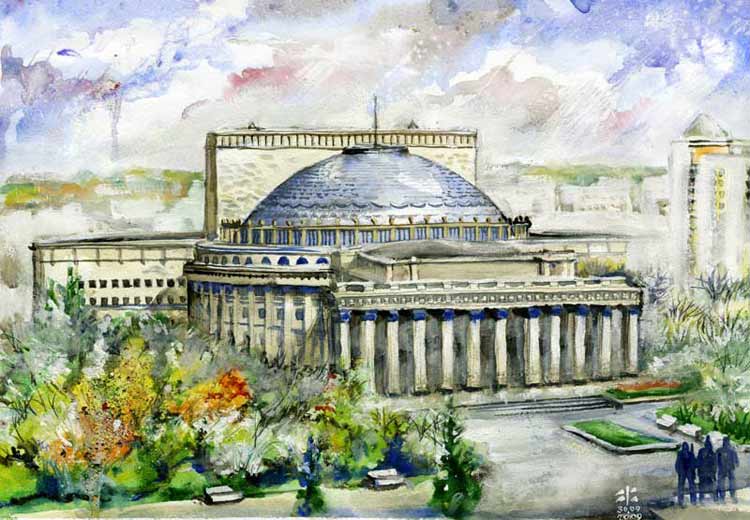 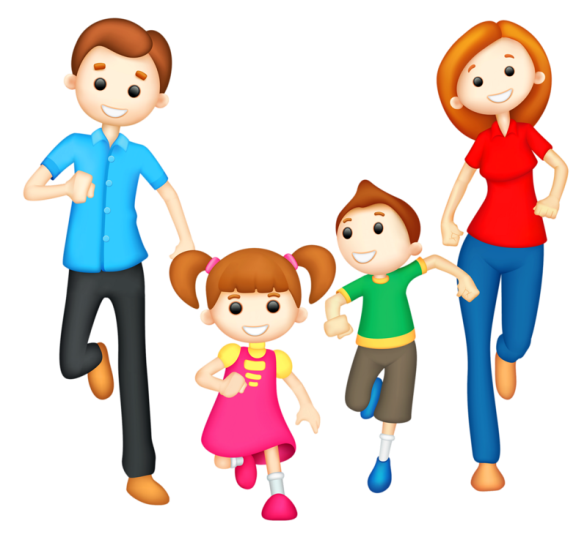 Научный руководитель проекта:Дружинина Наталья Васильевна,кпн, доцент кафедры ТиМДОГАУ ДПО НСО НИПКиПРО                                                                                         Авторы проекта:Кривошеева Ирина Федоровна,заведующий МКДОУ д/с №245Власова Елена Валерьевна,старший воспитатель МКДОУ д/с №245НОВОСИБИРСК, 20181. АННОТАЦИЯ ПРОЕКТАОсновы патриотического воспитания закладываются в раннем возрасте и дошкольное образование, как первый уровень общего образования в России, не может оставаться в стороне. При этом, каждый коллектив образовательной организации стремится к тому, чтобы родители стали его единомышленниками. Поэтому необходим поиск новых форм патриотического воспитания подрастающего поколения. Новая форма – маршрутный лист «Путешествуем по Новосибирску с семьей» способствует вовлечению родителей в образовательный процесс детского сада, так как в ходе посещения того или иного объекта дети совершенствуют обретенные компетенции, расширяют кругозор и комфортно входят в культурную среду города Новосибирска. Данный проект направлен на приобщение детей дошкольного возраста к культурно-историческому наследию города Новосибирска. В ходе осуществления проекта планируется решить следующие задачи: активизировать интерес к истории и достопримечательностям города Новосибирска; способствовать формированию у детей дошкольного возраста чувства уважения и гордости за исторические и современные достижения города.Участниками проекта являются дети дошкольного возраста, родители (законные представители) воспитанников, педагогические работники детского сада. Срок реализации проекта 2 года, база реализации проекта МКДОУ г. Новосибирска «Детский сад № 245 комбинированного вида».Основным результатом реализации проекта станет приобщение детей дошкольного возраста к культурно-историческому наследию города Новосибирска; активизация взаимодействия родителей (законных представителей) воспитанников и педагогов ДОО; внедрение новой формы патриотического воспитания – маршрутный лист «Путешествуем по Новосибирску с семьей»; разработка методического пособия.Общая стоимость проекта:  135 000 рублей2. ОПИСАНИЕ ОРГАНИЗАЦИИМуниципальное казенное дошкольное образовательное учреждение города Новосибирска «Детский сад № 245 комбинированного вида» с превышением государственного стандарта  по коррекции речевого развития, художественно-эстетического развития детей. Детский сад расположен по адресу: г. Новосибирск, Заельцовский район, ул. Байкальская, 17.  	Дошкольное учреждение расположено в типовом двухэтажном здании. Имеются кабинеты заведующей и медицинской сестры, методический кабинет, музыкальный зал, студия художественно-эстетического развития,  спортивно-оздоровительная зона находится в каждой группе, кабинет учителя-логопеда, кабинет педагога-психолога.Уникальность учреждения:Активно ведется работа по поддержке развития и организации обучения и воспитания одаренных детей. Создана система непрерывного образования педагогов.Функционирование на базе детского сада окружного консалтингового центра по художественно-эстетическому развитию детей дошкольного возраста.Участники регионального проекта «Внедрение модели вариативного развивающего образования в условиях ДОО»Участники регионального «Центра научно-методического сопровождения краеведческого образования детей дошкольного возраста в ДОО Новосибирской области»Перспективы развития:Создание на базе детского сада городского консалтингового центра по патриотическому воспитанию детей дошкольного возрастаОбобщение и распространение опыта педагогического коллектива на региональном, всероссийском и международном уровне. Участие в региональных, всероссийских и международных конкурсах.3. ПОСТАНОВКА ПРОБЛЕМЫЗа последние годы в России были предприняты значительные усилия по укреплению и развитию системы патриотического воспитания граждан Российской Федерации. В 2001 - 2015 годах реализованы 3 государственные программы патриотического воспитания. В настоящее время действует «Патриотическое воспитание граждан Российской Федерации на 2016 - 2020 годы». Программа ориентирована на все социальные слои и возрастные группы граждан при сохранении приоритета патриотического воспитания детей и молодежи. Основы патриотического воспитания закладываются в раннем возрасте и дошкольное образование, как первый уровень общего образования в России, не может оставаться в стороне. Н. В. Алешина обозначила этапы формирования основ патриотизма в дошкольном возраста через воспитание у ребенка любви и привязанности к своей семье, дому, детскому саду, улице, городу, стране, которое реализуется в ходе непосредственно-образовательной деятельности. Однако, в современных условиях, когда участниками образовательных отношений являются не только дети и педагогические работники, но и родители (законные представители) воспитанников (закон «Об образовании в РФ» ст.2 п.31), необходим поиск новых форм патриотического воспитания подрастающего поколения. Новые формы, на наш взгляд, должны способствовать решению определенных задач. Такими задачами являются: реализация личностно-развивающего и гуманистического характера взаимодействия взрослых и детей; психолого-педагогическая поддержка семьи и повышение компетентности родителей (законных представителей) (ФГОС ДО п. 1.6.9.) в вопросах патриотического образования; вовлечение родителей в образовательную деятельность; приобщение к культуре и истории родного города, как важной части патриотического воспитания подрастающего поколения. Поэтому в качестве инновационной формы патриотического воспитания детей дошкольного возраста нами был выбран маршрутный лист «Путешествуем по Новосибирску с семьей», позволяющий решить поставленные задачи. 4. ЦЕЛЬ И ЗАДАЧИ ПРОЕКТАЦель: приобщение детей дошкольного возраста к культурно-историческому наследию города Новосибирска.Задачи:для воспитанников:активизировать интерес к истории и достопримечательностям города Новосибирска;способствовать формированию чувства уважения и гордости за исторические и современные достижения города; для родителей:способствовать приобщению ребенка к культурно-историческому наследию родного города;  заложить основы нравственного и интеллектуального развития личности ребенка;для педагогических работников:разработать методические рекомендации для родителей (законных представителей) воспитанников по приобщению детей к культурно-историческому наследию города Новосибирска; организовать взаимодействие с родителями (законными представителями) воспитанников по созданию единого образовательного пространства семья – детский сад;обеспечить психолого-педагогическую поддержку семьи и способствовать повышению компетентности родителей (законных представителей) воспитанников. 5. ОБОСНОВАНИЕ АКТУАЛЬНОСТИ ПРОЕКТАС учетом современных задач развития Российской Федерации целью государственной политики в сфере патриотического воспитания является создание условий для повышения гражданской ответственности за судьбу страны, повышения уровня консолидации общества для решения задач обеспечения национальной безопасности и устойчивого развития Российской Федерации, укрепления чувства сопричастности граждан к великой истории и культуре России, обеспечения преемственности поколений россиян, воспитания гражданина, любящего свою Родину и семью, имеющего активную жизненную позицию. Патриотизм обретается самостоятельно и переживается индивидуально. Духовно-нравственное образование затрагивает весь спектр отношений ребёнка к себе и окружающему миру (семье, соотечественникам) и определяет направления и пути его дальнейшего развития. Каждый коллектив детского сада стремится к тому, чтобы родители стали его единомышленниками, поэтому объединение обучения и воспитания в целостный образовательный процесс на основе духовно-нравственных и социокультурных ценностей и принятых в обществе правил и норм поведения в интересах человека, семьи, общества является приоритетным направлением в патриотическом воспитании детей дошкольного возраста.Маршрут выходного дня «Путешествуем по Новосибирску с семьей» способствует вовлечению родителей в образовательный процесс детского сада, так как в ходе посещения того или иного объекта дети совершенствуют обретенные компетенции, расширяют кругозор и комфортно входят в культурную среду города Новосибирска. В маршруте намечен объект посещения, обозначены общепринятые правила поведения в общественных местах (музее, парке и т.д.), представлены педагогические задачи, предполагаемые вопросы взрослого к ребенку и выход в совместную продуктивную деятельность. Совместные, родителей и детей, экскурсии в музеи закладывают основы гуманизма в душу ребенка, предоставляют детям возможность детям прикоснуться к культуре и истории своего народа, обогащают духовный мир родителей и детей, вызывают у них желание совершенствоваться, оказывают помощь в процессе формирования уважительного отношения между родителями и детьми.Маршруты «Путешествие по Новосибирску с семьей» позволяют применять их не только в отдельном детском саду, но и в любой дошкольной образовательной организации города Новосибирска, а так же гостями города для ознакомления с культурным и историческим наследием, архитектурными и скульптурными памятниками, природными объектами. 6. ГОТОВНОСТЬ К РЕАЛИЗАЦИИ ПРОЕКТАКадровый ресурсПедагогический состав:Всего – 19 человекОбразованиеВысшее педагогическое – 8 человек – 42 %.Среднеспециальное – 11 человек – 58 %Квалификационные категорииВысшая – 4 человека – 21 %.Первая – 6 человек – 32 %.Без категории – 6 человек  – 32 %.Педагогический стажДо 5 лет – 5 человек – 26 %.5-10 лет –  2 человек –  11 %.10-20 лет – 2 человека – 11 %.Свыше 20 лет – 10 человек – 52 %.ЗаведующийСтарший воспитательНаучный руководительМузыкальный руководитель Инструктор по физической культуре Учитель – логопед Педагог – психолог Материально-технический ресурсметодический кабинет;логопедический кабинет;кабинет педагога-психолога;музыкальный / физкультурный зал;технические средства обучения (DVD проигрыватель, музыкальный центр, телевизор, мультимедийный проектор, компьютеры, принтер и т.д.);техническое оснащение методического процесса (мультимедийный проектор, компьютеры, сканер, принтер и т.д.);наглядно-методические пособия;методическая литература;Ресурс социума		Социальное партнерство со следующими организациями:НИПКиПРОАвтономная некоммерческая организация дополнительного образования «Академия спортивно-культурных и образовательных инноваций «Феерия»Родительский ресурс	Взаимодействие с семьями воспитанников через следующие формы: родительские собрания;дни открытых дверей;дни самоуправления;консультации;круглые столы;индивидуальные беседы; выставки и детско-родительские конкурсы;мастер-классы;анкетирование и опросы;газета; родительский клуб;Информационный ресурс	сайт детского сада http://ds245nsk.edusite.ru/использование ИКТ (использование компьютерных ресурсов, презентаций, видеофильмов в работе с детьми;   дистанционные курсы, вебинары);электронная почта ДОУ ds_245_nsk@nios.ruобмен опытом работы (консалтинговый центр, семинары, выставки, консультации и т.д.);публикация материалов педагогов ДОУ в сети Интернет;изучение методической литературы;участие в конкурсах и выставках различного уровня.7. ЭТАПЫ, СОДЕРЖАНИЕ И МЕТОДЫ РЕАЛИЗАЦИИ ПРОЕКТА8. ПРОГНОЗИРУЕМЫЕ КОНЕЧНЫЕ РЕЗУЛЬТАТЫ ПРОЕКТАОсновным результатом реализации проекта станет приобщение детей дошкольного возраста к культурно-историческому наследию города Новосибирска.Планируемые результаты:Повышение у дошкольников интереса к истории и достопримечательностям города.Активизация взаимодействия родителей (законных представителей) воспитанников и педагогов ДОО.Внедрение новой формы патриотического воспитания – маршрутный лист «Путешествуем по Новосибирску с семьей».Методические рекомендации для родителей (законных представителей) воспитанников по приобщению детей к культурно-историческому наследию города Новосибирска – маршрутные листы «Путешествуем по Новосибирску с семьей».9. ПРАКТИЧЕСКАЯ ЗНАЧИМОСТЬ РЕЗУЛЬТАТОВПродукт проекта:Методические рекомендации «Маршрутные листы «Путешествуем по Новосибирску с семьей»».Значимость результатов:Дети познавательно и интересно проводят время вместе с родителями, узнают много нового, приобщаются к культуре и истории своего города в увлекательной форме.Родители лучше узнают своих детей, понимают педагогическую значимость посещения того или иного культурно-исторического объекта города Новосибирска, совершенствуют умение взаимодействовать со своим ребенком на основе субъек-субъектных отношений, включаются в процесс образования своего ребенка.Педагоги получают возможность  вовлечь родителей воспитанников в образовательный процесс с применением новой формы работы. Разработанные маршрутные листы ««Путешествуем по Новосибирску с семьей» способствуют реализация личностно-развивающего и гуманистического характера взаимодействия взрослых и детей; психолого-педагогическая поддержка семьи и повышение компетентности родителей в вопросах патриотического образования; вовлечение родителей в образовательную деятельность; приобщение к культуре и истории родного города, как важной части патриотического воспитания подрастающего поколения.Муниципальная система образования имеет возможность применять продукт проекта (маршрутные листы «Путешествуем по Новосибирску с семьей») в дошкольных образовательных организациях города Новосибирска, Новосибирской области для приобщения детей дошкольного возраста к истории и культурному наследию города, на основе принципов гуманизации, культуросообразности, с учетом возрастных и индивидуальных возможностей детей, в процессе субъект-субъектного взаимодействия взрослого и ребенка. 10. КРИТЕРИИ И ПОКАЗАТЕЛИ ЭФФЕКТИВНОСТИ РЕАЛИЗАЦИИ ПРОЕКТАКритерии оценки:5 баллов — максимальное проявление признака;4 балла — выраженное проявление признака;3 балла — удовлетворительная степень проявления признака;2 балла — слабая или недостаточная степень проявления признака;1 балл — отсутствие признака.Микляева, Н.В., Гладких, Л.П. Экспресс-диагностика развития детей: материалы для тематического контроля / Н.В. Микляева, Л.П. Гладких. – 2-е изд. – М.: Айрис-пресс, 2007. – 104 с.Мониторинг в детском саду. Научно-методическое пособие. – СПб.: издательство «Детство – Пресс», 2011. – 592 с.11. РЕСУРСЫ (БЮДЖЕТ ПРОЕКТА)12. ФУНКЦИОНАЛ УЧАСТНИКОВ ПРОЕКТАФункции заведующего:•	общее руководство проектом;•	разработка нормативных документов, внутренних локальных актов, регламентирующих деятельность участников проекта; •	определение графика реализации проекта;•	осуществление ресурсного обеспечения проекта;•	контроль за ходом реализации проекта.Функции старшего воспитателя:•	формирование творческой группы по разработке методического обеспечения; •	планирование работы в течение всего проектного периода; •	осуществление методического сопровождения;•	поэтапное отслеживание результатов проекта; •	осуществление диагностико-аналитической и рефлексивной деятельности;Функции научного руководителя: •	научное сопровождение реализации проекта;•	консультирование участников проекта;•	обобщение инновационного педагогического опыта;Функции родителей:•	осуществление совместной (с педагогами ДОО) образовательной деятельности;Функции педагогических работников: •	разработка методического обеспечения реализации проекта;•	транслирование результатов реализации проекта;•	осуществление образовательной деятельности в рамках проекта;•	привлечение родителей (законных представителей) воспитанников к реализации проекта.13. ПЕРЕЧЕНЬ ИСТОЧНИКОВ1. Федеральный закон "Об образовании в Российской Федерации" N 273-ФЗ2. Постановление правительства  РФ № 1493 от 30.12.2015г «О государственной программе "Патриотическое воспитание граждан Российской Федерации на 2016 - 2020 годы"».3. Федеральный государственный образовательный стандарт дошкольного образования (утв. приказом Министерства образования и науки РФ от 17 октября 2013 г. N 1155).4. Алешина Н. В. Патриотическое воспитание дошкольников : метод. пособие / Н. В. Алешина. - М. : ЦГЛ, 2004. – 2525. Микляева, Н.В., Гладких, Л.П. Экспресс-диагностика развития детей: материалы для тематического контроля / Н.В. Микляева, Л.П. Гладких. – 2-е изд. – М.: Айрис-пресс, 2007. – 104 с.6. Мониторинг в детском саду. Научно-методическое пособие. – СПб.: издательство «Детство – Пресс», 2011. – 592 с.7. Краеведческий музей http://youmuseum.ru8. Дендропарк http://www.dproos-nso.ru9. Дельфинарий https://delfinary.ru10. Планетарий http://www.nebo-nsk.ru11. Монумент Славы http://nsk.novosibdom.ru/node/35312. Музей солнца http://museumofsun.ru13. Музей «Вот Это Да» http://вотэтода.com14. Музей имени А.И. Покрышкина http://www.ntmm.ru/institution/muzey-a-i-pokryshkina/14. ПРИЛОЖЕНИЕ1. Перечень возможных объектов для посещения.2. Методическое пособие «Маршрутный лист «Путешествуем по Новосибирску с семьёй».3. План работы Родительского клуба «За руку с семьёй».4. Выдержка из годового плана МКДОУ д/с № 245 за 2016-2017 учебный год.5. Результат работы по проекту.6. Презентация результатов проекта.7. Договор о сотрудничестве. Приложение 6ПРЕЗЕНТАЦИЯ РЕЗУЛЬТАТОВ ПРОЕКТА 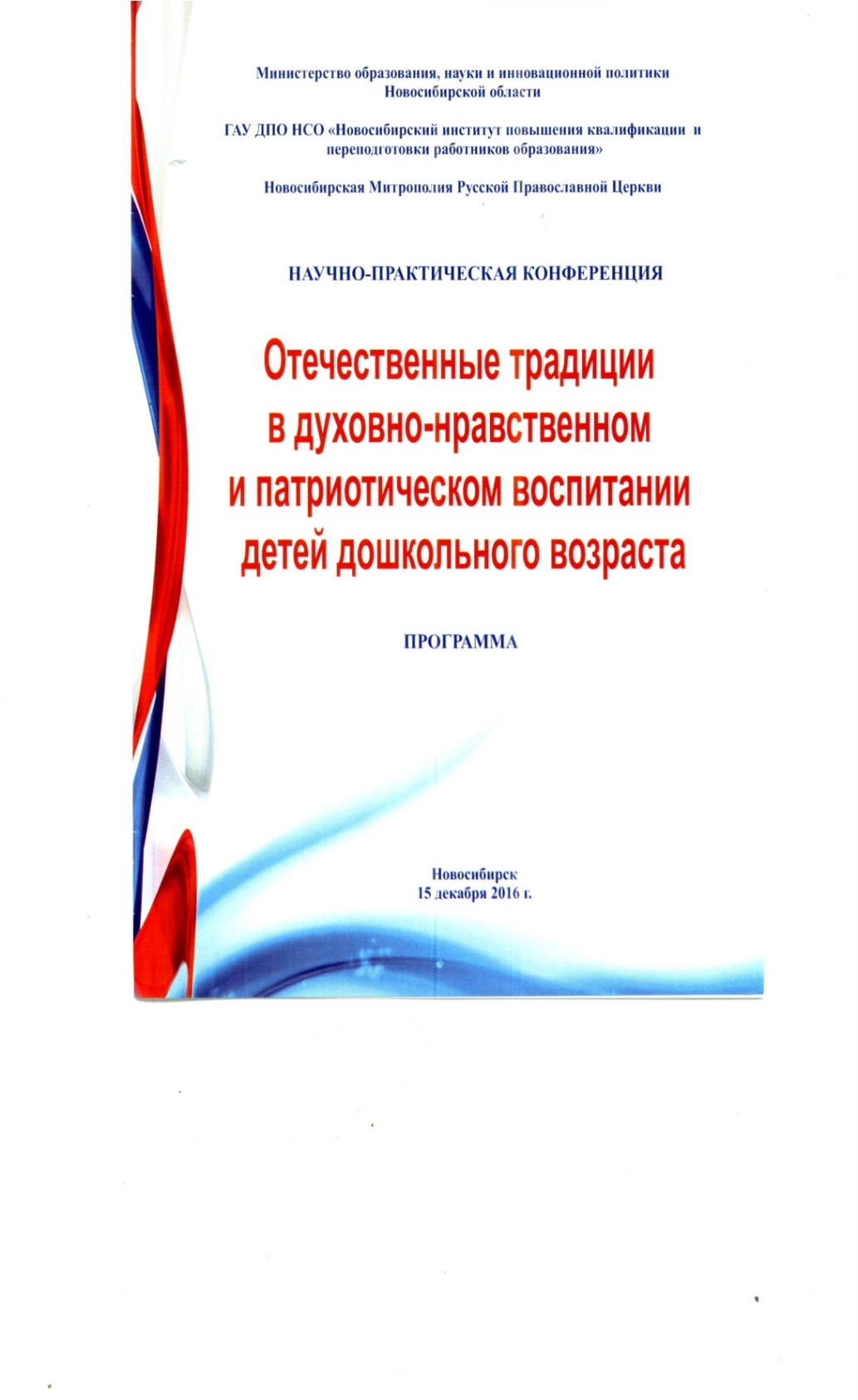 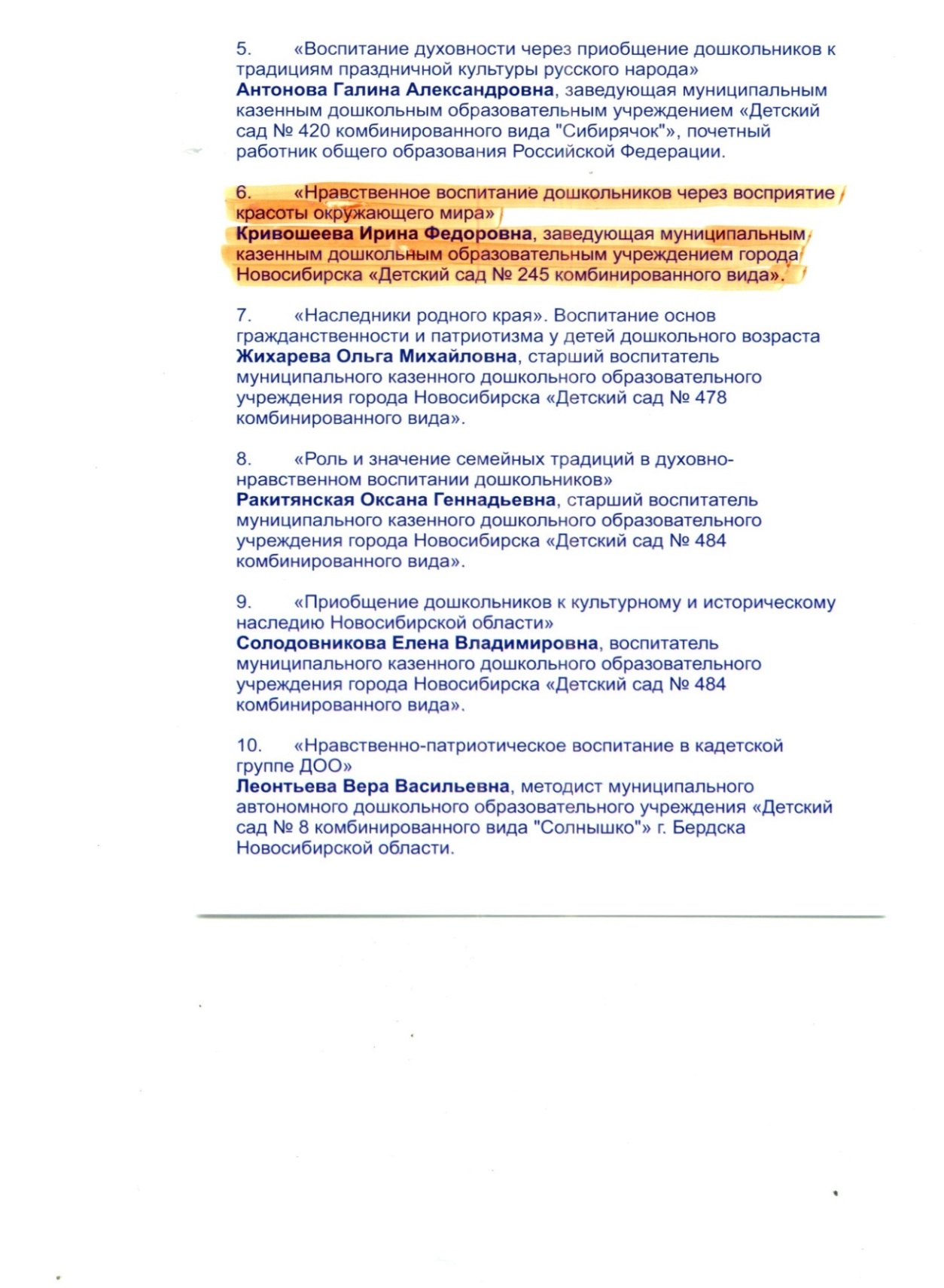 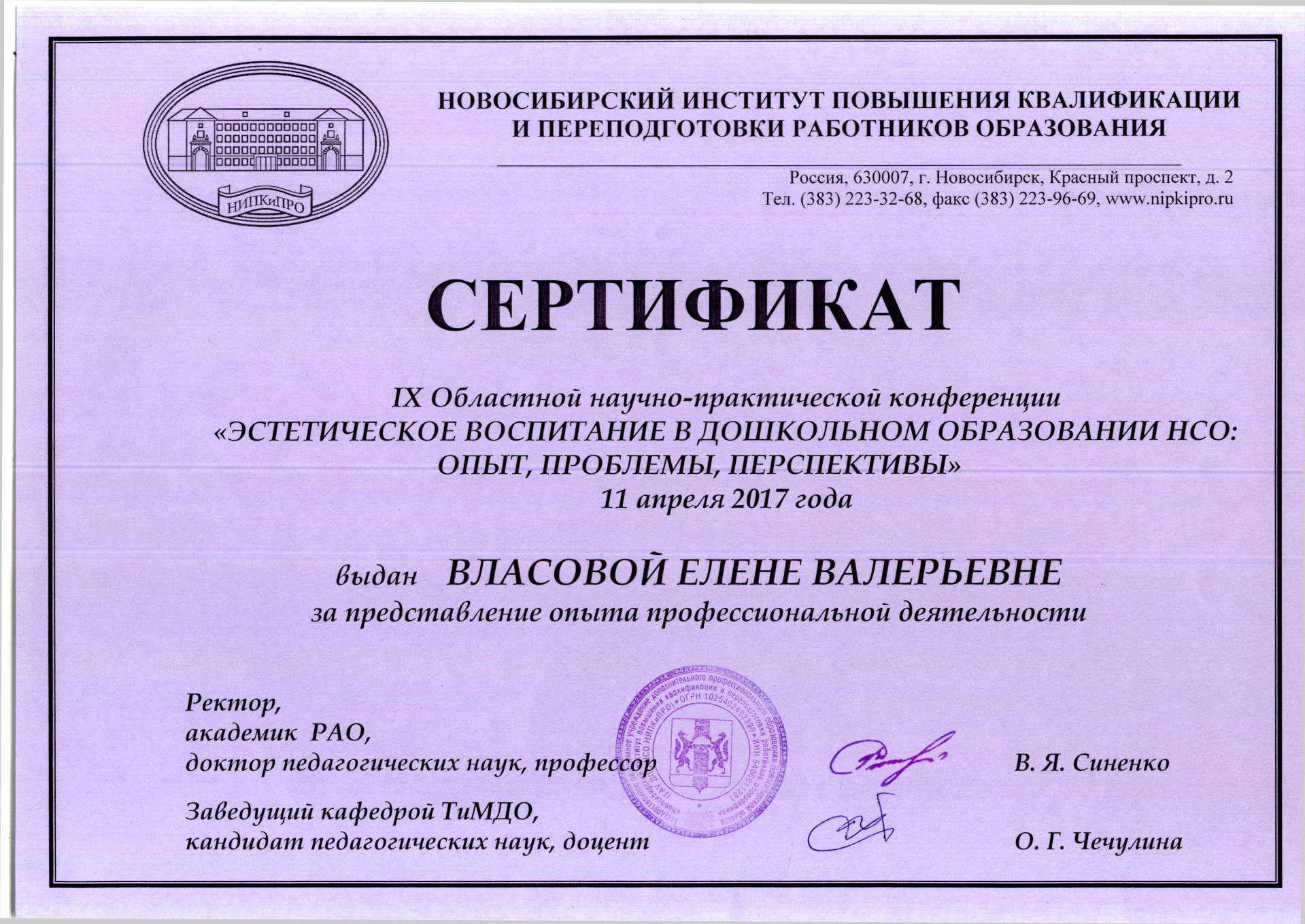 Приложение 7ДОГОВОР О СОТРУДНИЧЕСТВЕ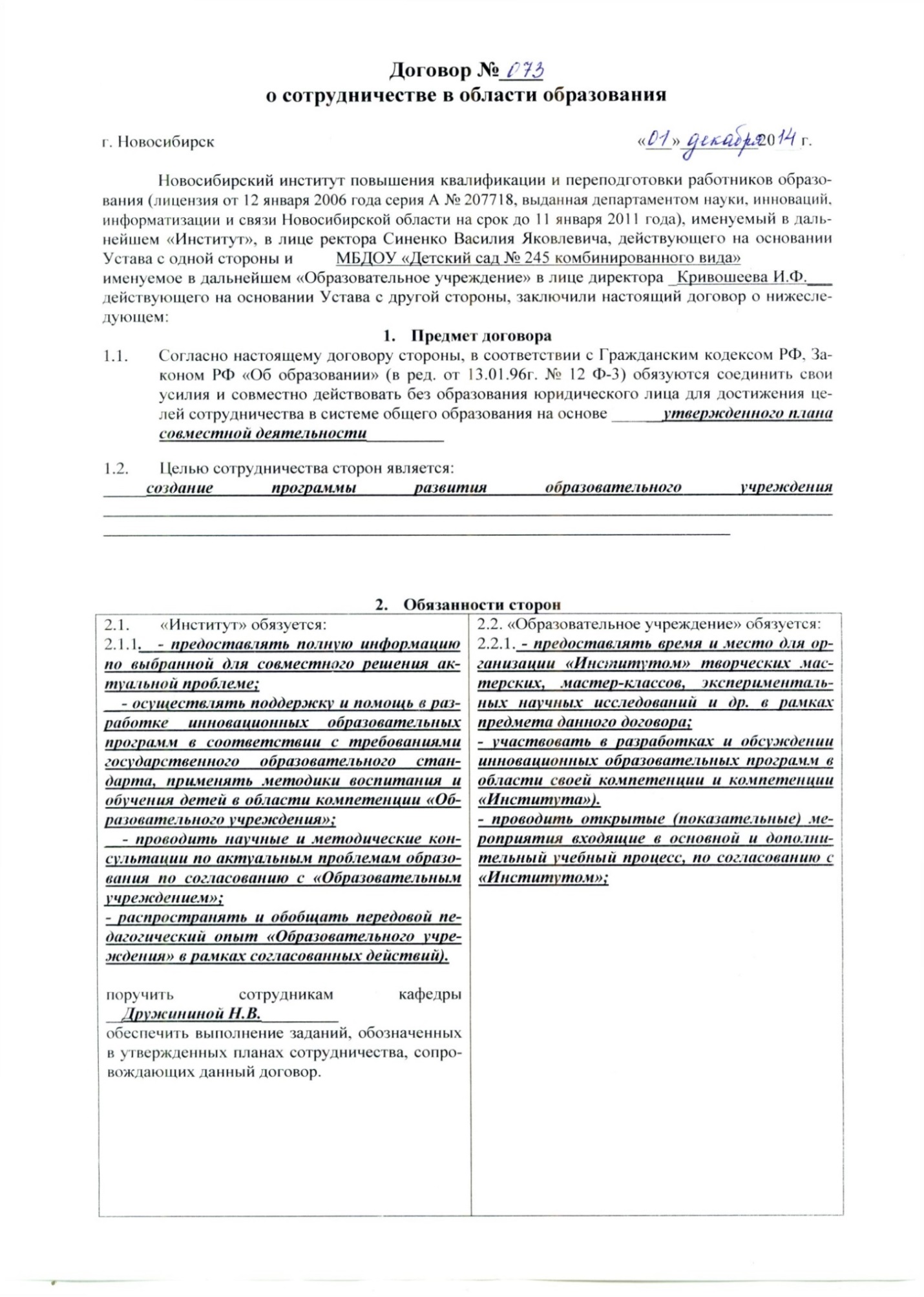 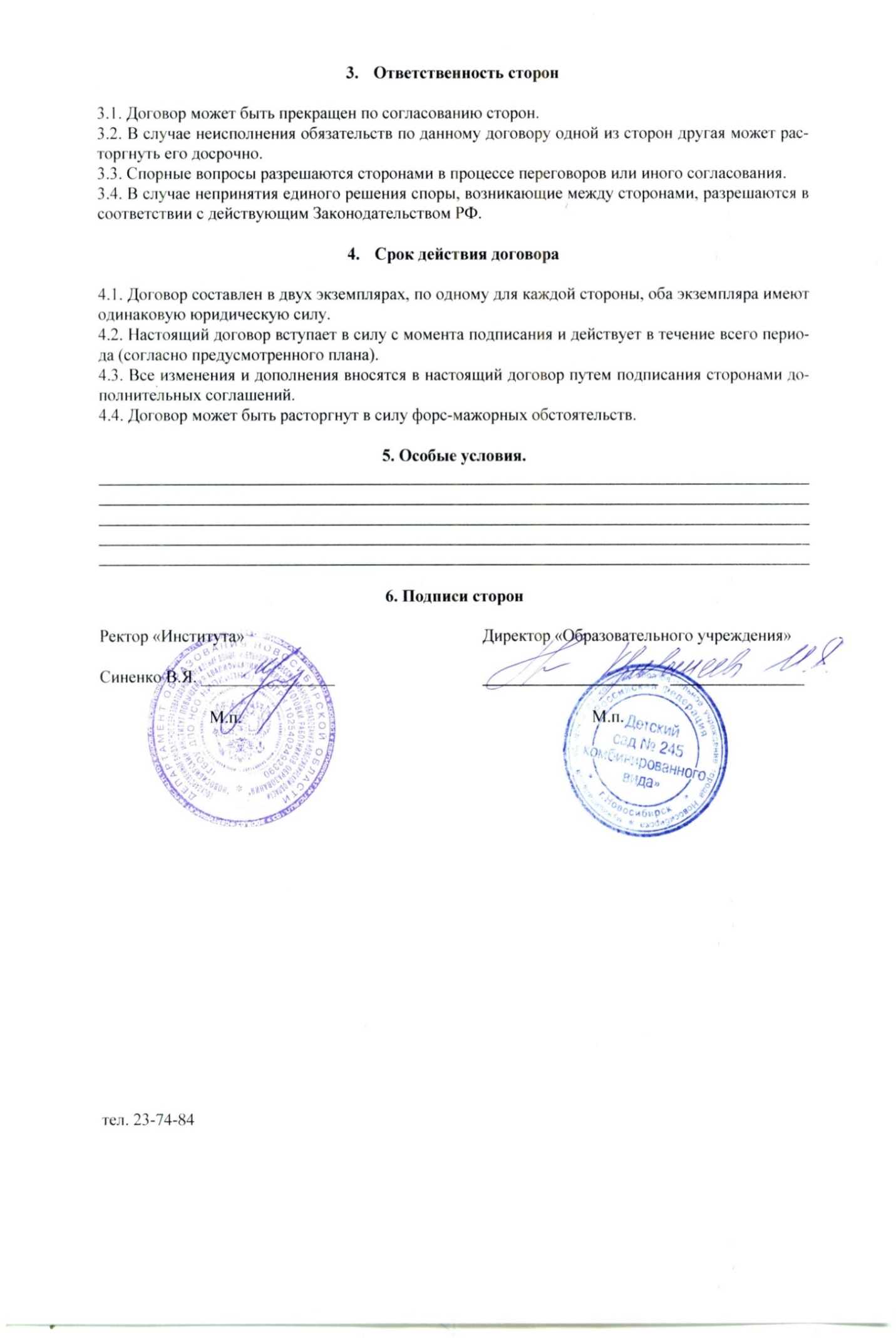 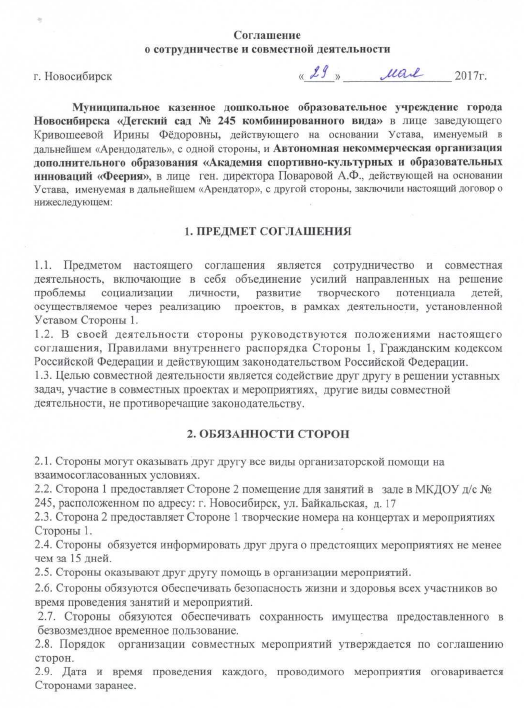 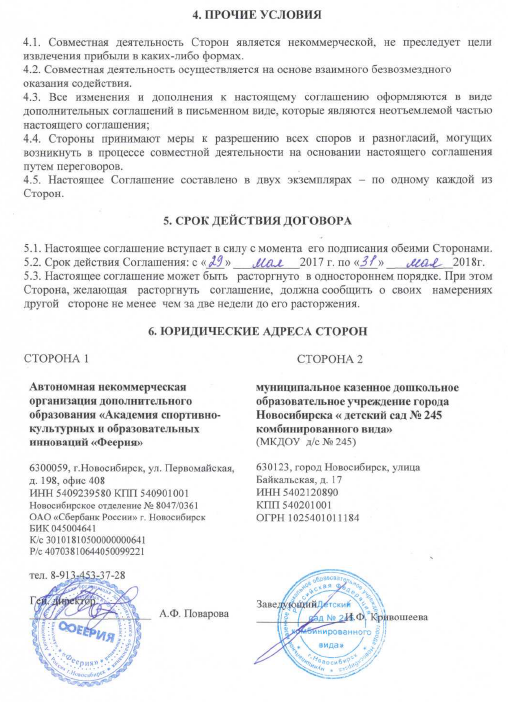 №мероприятиепланируемые результатыресурсысрокиответственныйПОДГОТОВИТЕЛЬНЫЙ ЭТАППОДГОТОВИТЕЛЬНЫЙ ЭТАППОДГОТОВИТЕЛЬНЫЙ ЭТАППОДГОТОВИТЕЛЬНЫЙ ЭТАППОДГОТОВИТЕЛЬНЫЙ ЭТАППОДГОТОВИТЕЛЬНЫЙ ЭТАПИзучение теоретических аспектов вопроса. Анализ методических разработок, парциальных программ, педагогических технологий по темеопределение современных подходов к патриотическому воспитанию дошкольников (новые формы)план реализации проекта (п. 7 проекта)иформационные ресурсыресурсы социумакадровые ресурсыянварь-февраль  2016заведующийнаучный руководительстарший воспитательпедагогические работникиПодготовка диагностического инструментариядиагностические инструменты количественных показателейдиагностические инструменты качественных показателей (п. 10 проекта)иформационные ресурсыкадровые ресурсыресурсы социумафевраль-март 2016заведующийнаучный руководительстарший воспитательОпределение перечня рекомендуемых мест для совместного  посещения детей и родителей Перечень возможных объектов для посещения родителями с детьмиПриложение 1иформационные ресурсыкадровые ресурсыресурсы социумамарт-апрель 2016старший воспитательпедагогические работники Разработка методического обеспечения.Методическое пособие маршрутный лист «Путешествуем по Новосибирску с семьёй».Приложение 2иформационные ресурсыкадровые ресурсыресурсы социумаматериально-технические ресурсымарт-август 2016научный руководительзаведующийстарший воспитательпедагогические работникиОСНОВНОЙ ЭТАПОСНОВНОЙ ЭТАПОСНОВНОЙ ЭТАПОСНОВНОЙ ЭТАПОСНОВНОЙ ЭТАПОСНОВНОЙ ЭТАПРодительский клуб «За руку с семьёй»вовлечение родителей в образовательный процесс перспективный план работы с родителямиПриложение 3кадровые ресурсыродительский ресурсинформационные ресурсыресурсы социумаматериально-технические ресурсысентябрь 2016-май 2017заведующийстарший воспитательпедагогические работникиИндивидуальное консультирование родителей воспитанников педагогическое просвещение родителейкадровые ресурсыродительский ресурсинформационные ресурсыресурсы социумаматериально-технические ресурсысентябрь 2016-май 2017заведующийстарший воспитательпедагогические работникиПатриотическое воспитание детей дошкольного возраста (от 3 до 7 лет)Реализация содержания методического пособия маршрутный лист «Путешествуем по Новосибирску с семьёй».Приложение 2кадровые ресурсыродительский ресурсресурсы социумаматериально-технические ресурсысентябрь 2016-май 2017заведующийстарший воспитательпедагогические работникиКонсультирование педагогов Повышение компетентности воспитателейПриложение 4(выдержка из годового плана)кадровые ресурсыинформационные ресурсыматериально-технические ресурсыресурсы социумасентябрь 2016-май 2017заведующийстарший воспитательпедагогические работникиЗАКЛЮЧИТЕЛЬНЫЙ ЭТАПЗАКЛЮЧИТЕЛЬНЫЙ ЭТАПЗАКЛЮЧИТЕЛЬНЫЙ ЭТАПЗАКЛЮЧИТЕЛЬНЫЙ ЭТАПЗАКЛЮЧИТЕЛЬНЫЙ ЭТАПЗАКЛЮЧИТЕЛЬНЫЙ ЭТАПМониторинг реализации проектаПоложительные результаты диагностикиПриложение 5кадровые ресурсыматериально-технические ресурсыинформационные ресурсыродительский ресурсмай  2017заведующийстарший воспитательпедагогические работникиОформление результатов проектаСистематизация  опыт педагогов по организации работыкадровые ресурсыиформационные ресурсыматериально-технические ресурсымай - октябрь 2017научный руководительзаведующийстарший воспитательПрезентация результатов проектаСтатьи, доклады, Интернет-публикации.Приложение 6кадровые ресурсыинформационные ресурсыматериально-технические ресурсыресурсы социумапостоянно научный руководительзаведующийстарший воспитательКоличественныйКачественныйДети Оценка развития представлений о человеке в истории и культуре в условиях семьи. [1,с99-100]Наблюдение за деятельностью детей в центрах «Мой Новосибирск»[2, с149-151]Родители воспитанниковОценка эффективности сотрудничества ДОУ и семьи по проблемам развития, воспитания и обучения ребёнка.[1, с103-104]Анкетирование родителей воспитанников[2, с151-152]Педагогические работникиРазвитие представлений о человеке в истории и культуре в условиях ДОУ.[1, с99-100]Анкетирование педагогов[2, с152-153]Анализ календарных планов [2, с153]Мониторинг: оценка качества результатов по заданным критериям с периодичностью 1 раз в год (для внесения поправок).Мониторинг: оценка качества результатов по заданным критериям с периодичностью 1 раз в год (для внесения поправок).Мониторинг: оценка качества результатов по заданным критериям с периодичностью 1 раз в год (для внесения поправок).№Статья расходовИмеющиеся средства (руб.)Требуемые средства(руб.)Всего(руб.)1.Библиотечный фонд5 00010 00020 0002.Технические средства обучения: музыкальный центр, мультимедийное устройство, DVD проигрыватель, телевизор, ноутбук, многофункциональное устройство (принтер, сканер, копир), устройство для ламинирования,фотоаппарат 5 00016 0001 5009 00014 5006 5003 0009 0001000015005 00016 0001 5009 00014 5001650045009 0003.Наглядные пособия:издание  маршрутных листов «Путешествуем по Новосибирску с семьей»25000250004.Создание условий для проведения открытых мероприятий:оформление залараздаточный материал500050005.Обучение педагоговМКУ ДПО ГЦРО	ГАУ ДПО НСО НИПКиПРОГАПОУ НСО «Новосибирский педагогический колледж № 1 им. А. С. Макаренко»2400024000Итого:Итого:6950065500135000